Clerk / Responsible Financial Officer: Mrs Susan RodawayTo: Aelodau o Cyngor Cymuned Mawr/Members of Mawr Community Council.Members are summoned to attend an EXTRAordinary meeting of Mawr Community Council (MCC)Held remotely via Zoom on Wednesday 30th August 2023 at 7.00 pm.Join Zoom Meeting:https://us06web.zoom.us/j/7056476463(If you are unable to join via the internet, please contact the Clerk to join by telephone.)AGENDAApologies for AbsenceSchedule 12 of the Local Government Act 1972 requires a record to be kept of the members present and that this record form part of the minutes of the meeting. Members who cannot attend a meeting should tender apologies to the Clerk as it is usual for the grounds upon which apologies are tendered also to be recorded.Declarations of InterestFinanceTo receive and accept Internal Auditor’s Report.To approve Annual Governance Statement and Annual ReturnTo agree to submit all audit documents to Audit Wales for external audit.Under the Public Bodies (Admission to Meetings) Act 1960, the public and representatives of the press and broadcast media be excluded from the meeting during the consideration of the following items of business as publicity would be prejudicial to the public interest because of the confidential nature of the business to be transacted.To receive update on potential claimTo discuss and agree action regarding potential claim.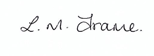 Cllr. Linda FrameChair25/08/2023